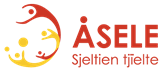 Praoblankett  Åsele CentralskolaSkolaElev:Arbetsgivare:Närvaro Fyll i vilka dagar eleven har varit närvarande i rutorna Måndag 	Tisdag 	Onsdag 	Torsdag 	Fredag Handledarens omdömeSkolans namnÅsele CentralskolaAdress
Skolgatan 1Telefon0941-141 00Elevens namn Personnummer 
Klass Avtal och riskbedömning avser perioden Telefonnummer Vårdnadshavare godkänner PRAO-platsen 
Ja                        NejVårdnadshavareE-post
TelefonArbetsplats Arbetsplatsens adressHandledare TelefonE-postE-postElevens arbetstider Elevens förväntade arbetsuppgifter Eleven äter lunch på skolan                 Eleven medtager matsäck               Eleven får lunch på praoplatsen (Ingen matersättning utbetalas under Prao)Eleven äter lunch på skolan                 Eleven medtager matsäck               Eleven får lunch på praoplatsen (Ingen matersättning utbetalas under Prao)